様式第1号(第6条関係)丹波篠山市がん患者アピアランスサポート事業補助金交付申請書年　　　月　　　日　　　　　丹波篠山市長　様申請者氏名　　　　　　　　　　　　　　　　　　　　　　(補助対象者が未成年の場合、申請者(法定代理人)の氏名を記載)　関係書類を添えて次のとおり補正具購入経費の補助を申請します。　なお、次のことについて同意します。　　□　市から医療機関に治療内容及び購入先に購入内容を照会すること。　　□　市から県に対し、市の補助実績に係る情報を提供すること。　　□　市が税情報(納税情報・課税情報)について、照会・調査されること。□　市が住民基本台帳に関する情報について、照会されること。注)　二重線以外の枠に記入してください。　※　受診者が未成年の方の場合は、「申請者」欄に法定代理人の氏名等を記入してください。補助対象者ふりがな生年月日生年月日生年月日生年月日生年月日生年月日生年月日生年月日生年月日生年月日生年月日補助対象者氏名年　　　月　　　日(　　　歳)年　　　月　　　日(　　　歳)年　　　月　　　日(　　　歳)年　　　月　　　日(　　　歳)年　　　月　　　日(　　　歳)年　　　月　　　日(　　　歳)年　　　月　　　日(　　　歳)年　　　月　　　日(　　　歳)年　　　月　　　日(　　　歳)年　　　月　　　日(　　　歳)年　　　月　　　日(　　　歳)補助対象者住所〒電話　　　(　　　　)　　　E-mail：　　　　　　　　〒電話　　　(　　　　)　　　E-mail：　　　　　　　　〒電話　　　(　　　　)　　　E-mail：　　　　　　　　〒電話　　　(　　　　)　　　E-mail：　　　　　　　　〒電話　　　(　　　　)　　　E-mail：　　　　　　　　〒電話　　　(　　　　)　　　E-mail：　　　　　　　　〒電話　　　(　　　　)　　　E-mail：　　　　　　　　〒電話　　　(　　　　)　　　E-mail：　　　　　　　　〒電話　　　(　　　　)　　　E-mail：　　　　　　　　〒電話　　　(　　　　)　　　E-mail：　　　　　　　　〒電話　　　(　　　　)　　　E-mail：　　　　　　　　〒電話　　　(　　　　)　　　E-mail：　　　　　　　　〒電話　　　(　　　　)　　　E-mail：　　　　　　　　〒電話　　　(　　　　)　　　E-mail：　　　　　　　　〒電話　　　(　　　　)　　　E-mail：　　　　　　　　申請者※ふりがな補助対象者との関係補助対象者との関係補助対象者との関係申請者※氏名補助対象者との関係補助対象者との関係補助対象者との関係申請者※住所〒電話　　　(　　　　)　　　E-mail：　　　　　　　　〒電話　　　(　　　　)　　　E-mail：　　　　　　　　〒電話　　　(　　　　)　　　E-mail：　　　　　　　　〒電話　　　(　　　　)　　　E-mail：　　　　　　　　〒電話　　　(　　　　)　　　E-mail：　　　　　　　　〒電話　　　(　　　　)　　　E-mail：　　　　　　　　〒電話　　　(　　　　)　　　E-mail：　　　　　　　　〒電話　　　(　　　　)　　　E-mail：　　　　　　　　〒電話　　　(　　　　)　　　E-mail：　　　　　　　　〒電話　　　(　　　　)　　　E-mail：　　　　　　　　〒電話　　　(　　　　)　　　E-mail：　　　　　　　　〒電話　　　(　　　　)　　　E-mail：　　　　　　　　〒電話　　　(　　　　)　　　E-mail：　　　　　　　　〒電話　　　(　　　　)　　　E-mail：　　　　　　　　〒電話　　　(　　　　)　　　E-mail：　　　　　　　　過去の補助実績過去に県内市町からがん治療に伴う医療用ウィッグ(装着時に皮膚を保護するネット含む)購入経費の補助を受けたことがありますか。過去に県内市町からがん治療に伴う医療用ウィッグ(装着時に皮膚を保護するネット含む)購入経費の補助を受けたことがありますか。過去に県内市町からがん治療に伴う医療用ウィッグ(装着時に皮膚を保護するネット含む)購入経費の補助を受けたことがありますか。過去に県内市町からがん治療に伴う医療用ウィッグ(装着時に皮膚を保護するネット含む)購入経費の補助を受けたことがありますか。過去に県内市町からがん治療に伴う医療用ウィッグ(装着時に皮膚を保護するネット含む)購入経費の補助を受けたことがありますか。過去に県内市町からがん治療に伴う医療用ウィッグ(装着時に皮膚を保護するネット含む)購入経費の補助を受けたことがありますか。過去に県内市町からがん治療に伴う医療用ウィッグ(装着時に皮膚を保護するネット含む)購入経費の補助を受けたことがありますか。過去に県内市町からがん治療に伴う医療用ウィッグ(装着時に皮膚を保護するネット含む)購入経費の補助を受けたことがありますか。過去に県内市町からがん治療に伴う医療用ウィッグ(装着時に皮膚を保護するネット含む)購入経費の補助を受けたことがありますか。過去に県内市町からがん治療に伴う医療用ウィッグ(装着時に皮膚を保護するネット含む)購入経費の補助を受けたことがありますか。過去に県内市町からがん治療に伴う医療用ウィッグ(装着時に皮膚を保護するネット含む)購入経費の補助を受けたことがありますか。はい　・　いいえ(はいの場合　自治体名：　　　　)はい　・　いいえ(はいの場合　自治体名：　　　　)はい　・　いいえ(はいの場合　自治体名：　　　　)はい　・　いいえ(はいの場合　自治体名：　　　　)はい　・　いいえ(はいの場合　自治体名：　　　　)過去の補助実績過去に県内市町からがん治療に伴う乳房補正具(補正下着(下着とともに使用するパッド含む)又は人工乳房(乳房再建術等によって体内に埋め込まれたものを除く。))購入経費の補助を受けたことがありますか。過去に県内市町からがん治療に伴う乳房補正具(補正下着(下着とともに使用するパッド含む)又は人工乳房(乳房再建術等によって体内に埋め込まれたものを除く。))購入経費の補助を受けたことがありますか。過去に県内市町からがん治療に伴う乳房補正具(補正下着(下着とともに使用するパッド含む)又は人工乳房(乳房再建術等によって体内に埋め込まれたものを除く。))購入経費の補助を受けたことがありますか。過去に県内市町からがん治療に伴う乳房補正具(補正下着(下着とともに使用するパッド含む)又は人工乳房(乳房再建術等によって体内に埋め込まれたものを除く。))購入経費の補助を受けたことがありますか。過去に県内市町からがん治療に伴う乳房補正具(補正下着(下着とともに使用するパッド含む)又は人工乳房(乳房再建術等によって体内に埋め込まれたものを除く。))購入経費の補助を受けたことがありますか。過去に県内市町からがん治療に伴う乳房補正具(補正下着(下着とともに使用するパッド含む)又は人工乳房(乳房再建術等によって体内に埋め込まれたものを除く。))購入経費の補助を受けたことがありますか。過去に県内市町からがん治療に伴う乳房補正具(補正下着(下着とともに使用するパッド含む)又は人工乳房(乳房再建術等によって体内に埋め込まれたものを除く。))購入経費の補助を受けたことがありますか。過去に県内市町からがん治療に伴う乳房補正具(補正下着(下着とともに使用するパッド含む)又は人工乳房(乳房再建術等によって体内に埋め込まれたものを除く。))購入経費の補助を受けたことがありますか。過去に県内市町からがん治療に伴う乳房補正具(補正下着(下着とともに使用するパッド含む)又は人工乳房(乳房再建術等によって体内に埋め込まれたものを除く。))購入経費の補助を受けたことがありますか。過去に県内市町からがん治療に伴う乳房補正具(補正下着(下着とともに使用するパッド含む)又は人工乳房(乳房再建術等によって体内に埋め込まれたものを除く。))購入経費の補助を受けたことがありますか。過去に県内市町からがん治療に伴う乳房補正具(補正下着(下着とともに使用するパッド含む)又は人工乳房(乳房再建術等によって体内に埋め込まれたものを除く。))購入経費の補助を受けたことがありますか。はい　・　いいえ(はいの場合　自治体名：　　　　)はい　・　いいえ(はいの場合　自治体名：　　　　)はい　・　いいえ(はいの場合　自治体名：　　　　)はい　・　いいえ(はいの場合　自治体名：　　　　)はい　・　いいえ(はいの場合　自治体名：　　　　)補助対象経費補正具の種類医療用ウィッグ(装着時に皮膚を保護するネット含む)医療用ウィッグ(装着時に皮膚を保護するネット含む)医療用ウィッグ(装着時に皮膚を保護するネット含む)医療用ウィッグ(装着時に皮膚を保護するネット含む)医療用ウィッグ(装着時に皮膚を保護するネット含む)医療用ウィッグ(装着時に皮膚を保護するネット含む)乳房補正具(補正下着又は人工乳房のいずれか)乳房補正具(補正下着又は人工乳房のいずれか)乳房補正具(補正下着又は人工乳房のいずれか)乳房補正具(補正下着又は人工乳房のいずれか)乳房補正具(補正下着又は人工乳房のいずれか)乳房補正具(補正下着又は人工乳房のいずれか)乳房補正具(補正下着又は人工乳房のいずれか)乳房補正具(補正下着又は人工乳房のいずれか)乳房補正具(補正下着又は人工乳房のいずれか)補助対象経費補正具の種類医療用ウィッグ(装着時に皮膚を保護するネット含む)医療用ウィッグ(装着時に皮膚を保護するネット含む)医療用ウィッグ(装着時に皮膚を保護するネット含む)医療用ウィッグ(装着時に皮膚を保護するネット含む)医療用ウィッグ(装着時に皮膚を保護するネット含む)医療用ウィッグ(装着時に皮膚を保護するネット含む)補正下着(下着とともに使用するパッド含む)補正下着(下着とともに使用するパッド含む)補正下着(下着とともに使用するパッド含む)補正下着(下着とともに使用するパッド含む)補正下着(下着とともに使用するパッド含む)補正下着(下着とともに使用するパッド含む)人工乳房人工乳房人工乳房補助対象経費購入日年　　　月　　　日　　年　　　月　　　日　　年　　　月　　　日　　年　　　月　　　日　　年　　　月　　　日　　年　　　月　　　日　　年　　　月　　　日　　年　　　月　　　日　　年　　　月　　　日　　年　　　月　　　日　　年　　　月　　　日　　年　　　月　　　日　　年　　　月　　　日　　年　　　月　　　日　　年　　　月　　　日　　補助対象経費購入費用ア円(税込)ア円(税込)ア円(税込)ア円(税込)ア円(税込)ア円(税込)(補正下着の金額)エ円(税込)(補正下着の金額)エ円(税込)(補正下着の金額)エ円(税込)(補正下着の金額)エ円(税込)(補正下着の金額)エ円(税込)(補正下着の金額)エ円(税込)(人工乳房の金額)キ円(税込)(人工乳房の金額)キ円(税込)(人工乳房の金額)キ円(税込)補助対象経費補助限度額イ　　　　　　　　　　50,000円イ　　　　　　　　　　50,000円イ　　　　　　　　　　50,000円イ　　　　　　　　　　50,000円イ　　　　　　　　　　50,000円イ　　　　　　　　　　50,000円オ　　　　　　10,000円オ　　　　　　10,000円オ　　　　　　10,000円オ　　　　　　10,000円オ　　　　　　10,000円オ　　　　　　10,000円ク　　　　　50,000円ク　　　　　50,000円ク　　　　　50,000円補助対象経費補助対象額ウ【ア又はイのうちいずれか低い額】円　　ウ【ア又はイのうちいずれか低い額】円　　ウ【ア又はイのうちいずれか低い額】円　　ウ【ア又はイのうちいずれか低い額】円　　ウ【ア又はイのうちいずれか低い額】円　　ウ【ア又はイのうちいずれか低い額】円　　カ　【エ又はオのうちいずれか低い額】円　カ　【エ又はオのうちいずれか低い額】円　カ　【エ又はオのうちいずれか低い額】円　カ　【エ又はオのうちいずれか低い額】円　カ　【エ又はオのうちいずれか低い額】円　カ　【エ又はオのうちいずれか低い額】円　ケ　【キ又はクのうちいずれか低い額】円　ケ　【キ又はクのうちいずれか低い額】円　ケ　【キ又はクのうちいずれか低い額】円　補助申請額補助申請額円(※ウとカ又はウとケの合計を記入してください。)　　　　円(※ウとカ又はウとケの合計を記入してください。)　　　　円(※ウとカ又はウとケの合計を記入してください。)　　　　円(※ウとカ又はウとケの合計を記入してください。)　　　　円(※ウとカ又はウとケの合計を記入してください。)　　　　円(※ウとカ又はウとケの合計を記入してください。)　　　　円(※ウとカ又はウとケの合計を記入してください。)　　　　円(※ウとカ又はウとケの合計を記入してください。)　　　　円(※ウとカ又はウとケの合計を記入してください。)　　　　円(※ウとカ又はウとケの合計を記入してください。)　　　　円(※ウとカ又はウとケの合計を記入してください。)　　　　円(※ウとカ又はウとケの合計を記入してください。)　　　　円(※ウとカ又はウとケの合計を記入してください。)　　　　円(※ウとカ又はウとケの合計を記入してください。)　　　　円(※ウとカ又はウとケの合計を記入してください。)　　　　添付書類(添付した書類にをつけてください)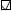 添付書類(添付した書類にをつけてください)　□　がん治療に関する説明書や診断書、治療方針計画書など(写し可)　□　領収書(購入日、品目、金額、台数入り。医療用ウィッグは「医療用」、乳房補正具は「補正下着」又は「人工乳房」の記載のあるもの。写し可)　□　住民票(世帯全員。発行から3か月以内で、個人番号(マイナンバー)の記載のないもの。写し可)　□　要綱別表に記載する所得を証明できる書類(1月～5月の申請の場合は前々年、6月～12月の申請の場合は前年の所得に係るもの。写し可)　□　がん治療に関する説明書や診断書、治療方針計画書など(写し可)　□　領収書(購入日、品目、金額、台数入り。医療用ウィッグは「医療用」、乳房補正具は「補正下着」又は「人工乳房」の記載のあるもの。写し可)　□　住民票(世帯全員。発行から3か月以内で、個人番号(マイナンバー)の記載のないもの。写し可)　□　要綱別表に記載する所得を証明できる書類(1月～5月の申請の場合は前々年、6月～12月の申請の場合は前年の所得に係るもの。写し可)　□　がん治療に関する説明書や診断書、治療方針計画書など(写し可)　□　領収書(購入日、品目、金額、台数入り。医療用ウィッグは「医療用」、乳房補正具は「補正下着」又は「人工乳房」の記載のあるもの。写し可)　□　住民票(世帯全員。発行から3か月以内で、個人番号(マイナンバー)の記載のないもの。写し可)　□　要綱別表に記載する所得を証明できる書類(1月～5月の申請の場合は前々年、6月～12月の申請の場合は前年の所得に係るもの。写し可)　□　がん治療に関する説明書や診断書、治療方針計画書など(写し可)　□　領収書(購入日、品目、金額、台数入り。医療用ウィッグは「医療用」、乳房補正具は「補正下着」又は「人工乳房」の記載のあるもの。写し可)　□　住民票(世帯全員。発行から3か月以内で、個人番号(マイナンバー)の記載のないもの。写し可)　□　要綱別表に記載する所得を証明できる書類(1月～5月の申請の場合は前々年、6月～12月の申請の場合は前年の所得に係るもの。写し可)　□　がん治療に関する説明書や診断書、治療方針計画書など(写し可)　□　領収書(購入日、品目、金額、台数入り。医療用ウィッグは「医療用」、乳房補正具は「補正下着」又は「人工乳房」の記載のあるもの。写し可)　□　住民票(世帯全員。発行から3か月以内で、個人番号(マイナンバー)の記載のないもの。写し可)　□　要綱別表に記載する所得を証明できる書類(1月～5月の申請の場合は前々年、6月～12月の申請の場合は前年の所得に係るもの。写し可)　□　がん治療に関する説明書や診断書、治療方針計画書など(写し可)　□　領収書(購入日、品目、金額、台数入り。医療用ウィッグは「医療用」、乳房補正具は「補正下着」又は「人工乳房」の記載のあるもの。写し可)　□　住民票(世帯全員。発行から3か月以内で、個人番号(マイナンバー)の記載のないもの。写し可)　□　要綱別表に記載する所得を証明できる書類(1月～5月の申請の場合は前々年、6月～12月の申請の場合は前年の所得に係るもの。写し可)　□　がん治療に関する説明書や診断書、治療方針計画書など(写し可)　□　領収書(購入日、品目、金額、台数入り。医療用ウィッグは「医療用」、乳房補正具は「補正下着」又は「人工乳房」の記載のあるもの。写し可)　□　住民票(世帯全員。発行から3か月以内で、個人番号(マイナンバー)の記載のないもの。写し可)　□　要綱別表に記載する所得を証明できる書類(1月～5月の申請の場合は前々年、6月～12月の申請の場合は前年の所得に係るもの。写し可)　□　がん治療に関する説明書や診断書、治療方針計画書など(写し可)　□　領収書(購入日、品目、金額、台数入り。医療用ウィッグは「医療用」、乳房補正具は「補正下着」又は「人工乳房」の記載のあるもの。写し可)　□　住民票(世帯全員。発行から3か月以内で、個人番号(マイナンバー)の記載のないもの。写し可)　□　要綱別表に記載する所得を証明できる書類(1月～5月の申請の場合は前々年、6月～12月の申請の場合は前年の所得に係るもの。写し可)　□　がん治療に関する説明書や診断書、治療方針計画書など(写し可)　□　領収書(購入日、品目、金額、台数入り。医療用ウィッグは「医療用」、乳房補正具は「補正下着」又は「人工乳房」の記載のあるもの。写し可)　□　住民票(世帯全員。発行から3か月以内で、個人番号(マイナンバー)の記載のないもの。写し可)　□　要綱別表に記載する所得を証明できる書類(1月～5月の申請の場合は前々年、6月～12月の申請の場合は前年の所得に係るもの。写し可)　□　がん治療に関する説明書や診断書、治療方針計画書など(写し可)　□　領収書(購入日、品目、金額、台数入り。医療用ウィッグは「医療用」、乳房補正具は「補正下着」又は「人工乳房」の記載のあるもの。写し可)　□　住民票(世帯全員。発行から3か月以内で、個人番号(マイナンバー)の記載のないもの。写し可)　□　要綱別表に記載する所得を証明できる書類(1月～5月の申請の場合は前々年、6月～12月の申請の場合は前年の所得に係るもの。写し可)　□　がん治療に関する説明書や診断書、治療方針計画書など(写し可)　□　領収書(購入日、品目、金額、台数入り。医療用ウィッグは「医療用」、乳房補正具は「補正下着」又は「人工乳房」の記載のあるもの。写し可)　□　住民票(世帯全員。発行から3か月以内で、個人番号(マイナンバー)の記載のないもの。写し可)　□　要綱別表に記載する所得を証明できる書類(1月～5月の申請の場合は前々年、6月～12月の申請の場合は前年の所得に係るもの。写し可)　□　がん治療に関する説明書や診断書、治療方針計画書など(写し可)　□　領収書(購入日、品目、金額、台数入り。医療用ウィッグは「医療用」、乳房補正具は「補正下着」又は「人工乳房」の記載のあるもの。写し可)　□　住民票(世帯全員。発行から3か月以内で、個人番号(マイナンバー)の記載のないもの。写し可)　□　要綱別表に記載する所得を証明できる書類(1月～5月の申請の場合は前々年、6月～12月の申請の場合は前年の所得に係るもの。写し可)　□　がん治療に関する説明書や診断書、治療方針計画書など(写し可)　□　領収書(購入日、品目、金額、台数入り。医療用ウィッグは「医療用」、乳房補正具は「補正下着」又は「人工乳房」の記載のあるもの。写し可)　□　住民票(世帯全員。発行から3か月以内で、個人番号(マイナンバー)の記載のないもの。写し可)　□　要綱別表に記載する所得を証明できる書類(1月～5月の申請の場合は前々年、6月～12月の申請の場合は前年の所得に係るもの。写し可)　□　がん治療に関する説明書や診断書、治療方針計画書など(写し可)　□　領収書(購入日、品目、金額、台数入り。医療用ウィッグは「医療用」、乳房補正具は「補正下着」又は「人工乳房」の記載のあるもの。写し可)　□　住民票(世帯全員。発行から3か月以内で、個人番号(マイナンバー)の記載のないもの。写し可)　□　要綱別表に記載する所得を証明できる書類(1月～5月の申請の場合は前々年、6月～12月の申請の場合は前年の所得に係るもの。写し可)　□　がん治療に関する説明書や診断書、治療方針計画書など(写し可)　□　領収書(購入日、品目、金額、台数入り。医療用ウィッグは「医療用」、乳房補正具は「補正下着」又は「人工乳房」の記載のあるもの。写し可)　□　住民票(世帯全員。発行から3か月以内で、個人番号(マイナンバー)の記載のないもの。写し可)　□　要綱別表に記載する所得を証明できる書類(1月～5月の申請の場合は前々年、6月～12月の申請の場合は前年の所得に係るもの。写し可)申請受理年月日申請受理年月日年　　月　　日　年　　月　　日　年　　月　　日　年　　月　　日　年　　月　　日　(承認・不承認)決定年月日(承認・不承認)決定年月日(承認・不承認)決定年月日(承認・不承認)決定年月日年　　月　　日　年　　月　　日　年　　月　　日　年　　月　　日　年　　月　　日　年　　月　　日　受給者番号受給者番号